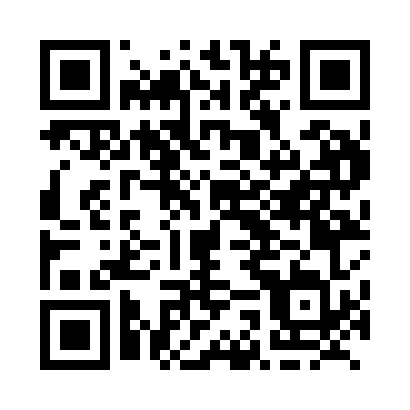 Prayer times for Cooper, Ontario, CanadaWed 1 May 2024 - Fri 31 May 2024High Latitude Method: Angle Based RulePrayer Calculation Method: Islamic Society of North AmericaAsar Calculation Method: HanafiPrayer times provided by https://www.salahtimes.comDateDayFajrSunriseDhuhrAsrMaghribIsha1Wed4:265:591:076:078:159:492Thu4:245:581:076:088:179:513Fri4:225:561:076:088:189:534Sat4:205:551:076:098:199:545Sun4:185:541:076:108:209:566Mon4:165:521:066:118:219:587Tue4:145:511:066:118:2310:008Wed4:125:501:066:128:2410:019Thu4:115:481:066:138:2510:0310Fri4:095:471:066:138:2610:0511Sat4:075:461:066:148:2710:0612Sun4:055:451:066:158:2810:0813Mon4:045:441:066:158:3010:1014Tue4:025:421:066:168:3110:1215Wed4:005:411:066:178:3210:1316Thu3:595:401:066:178:3310:1517Fri3:575:391:066:188:3410:1718Sat3:555:381:066:198:3510:1819Sun3:545:371:066:198:3610:2020Mon3:525:361:066:208:3710:2121Tue3:515:351:076:218:3810:2322Wed3:495:341:076:218:3910:2523Thu3:485:341:076:228:4010:2624Fri3:475:331:076:228:4110:2825Sat3:455:321:076:238:4210:2926Sun3:445:311:076:248:4310:3127Mon3:435:301:076:248:4410:3228Tue3:425:301:076:258:4510:3429Wed3:405:291:076:258:4610:3530Thu3:395:291:086:268:4710:3631Fri3:385:281:086:268:4810:38